Сценарий праздничного концерта, посвященного Дню Матери.Песня «Мама, мамочка» (Таисии Повалий)Ведущий: Вспоминаю то, что вечно ново,
И хотя совсем не гимн пою, 
Но в душе родившееся слово
Обретает музыку свою…
Слово это - зов и заклинанье,
В этом слове – сущего душа.
Это искра первая сознанья,
Первая улыбка малыша.
Встаньте все и выслушайте стояСохраненное во всей красеСлово это – древнее, святое!Распрямитесь! Встаньте!.. Встаньте все!Слово это сроду не обманет,В нем сокрыто жизни существо,В нем исток всего. Ему конца нет.Встаньте! Я произношу его:           «Мама»!Ведущий:Указом президента Российской Федерации от 30 января 1998 года было решено: «В целях повышения социальной значимости материнства установить праздник День матери и отмечать его в последнее воскресение ноября». И теперь каждый год в этот день мы поздравляем своих дорогих мам.    Сегодня у нас праздник, и очень приятно видеть в нашем зале и вас, дорогие ребята, и вас, уважаемые взрослые: мамы, бабушки. Встреча наша посвящена  Дню матери, который в этом году отмечается 25 ноября.Ведущий:   Мама! Какое великое слово! Мать дает жизнь своему ребенку. Мать волнуется и печалится, чтобы ребёнок её был здоров, сыт, счастлив. Мать - это окно в мир! Она помогает ребёнку понять красоту мира. У мамы самое доброе, самое ласковое сердце, самые нежные, самые заботливые руки, которые умеют всё. В её сердце никогда не гаснет любовь!                                                                                                                                         Сколько великих художников посвятили свои полотна святому образу матери! Не сосчитать музыкальных произведений, воспевающих женщину-мать! А скольких поэтов благословила муза за великие нежные строки! Наперекор изменчивой судьбеХудожники прославили в векахНе девушку с венцом на голове,А женщину с ребенком на руках.Ведущий:Трогательная и чистая, нежная и скорбная, благодарная и одухотворенная, мужественная и печальная, чарующая песнь материнства – Икона Владимирской Божьей Матери, песнь нежной, беззаветной, трогательной любви матери к ребенку.(Исполняется фрагмент песни «Ave Maria» Ф. Шуберта) на фоне этой музыки зачитать следующие слова:Есть в природе знак святой и вещий, Ярко обозначенный в веках!Самая прекрасная из женщин – Женщина с ребенком на руках. Свет любви издревле ей завещан, Так вот и стоит она в веках.Самая прекрасная из женщин – Женщина с ребенком на руках!Ведущий:Счастлив тот, кто с детства познал материнскую ласку и вырос под заботливым теплом и светом материнского взгляда.С уважением смотрим мы на человека, который до седых волос с трепетом произносит имя матери своей и оберегает ее старость.И с презрением казним того, кто отказал в доброй памяти и куске хлеба той, которая родила и вырастила его.Ведь материнство на Руси всегда было символом святости.В короткий, прекрасный осенний день мамам посвящают стихи, говорят о любви и верности. Поэты и музыканты славят женщину, чье имя – Мать, чье имя – любовь, чье предначертание – дарить Жизнь, Отраду,  Мечту.Сегодня на целом свете праздник большой и светлый.
Слушайте, мамы, слушайте – Вас поздравляют дети! 
Встречайте учащихся второго класса! (выступление второго класса)Ведущий:У русских матерей такие лица:К ним надо приглядеться не спеша,Чтоб в их чертах могла тебе открытьсяКрасивая и гордая душа.Женщина… Мать…  В самое трудное время она не требовала к себе снисхождения. В её слабости таилась огромная сила.Песня «А в горнице твоей светло…» Ведущий:Женщина и жизнь – слова-синонимы. Женщина дарит жизнь и оберегает её..На земле хороших людей немало,Сердечных людей немало,И все-таки лучше всех на землеМама…С тех самых пор, как человек рождаетсяОн чувствует заботу и тепло.Он знает: мама рядом, улыбаетсяИ никогда не бросит одного.Всегда поймет, поможет, посоветует,Научит, защитит нас, если вдруг.С вопросами любыми и ответамиИдем мы к маме, мама – верный друг.И где б мы были, и какими стали бы,Куда бы нас дорога завела,Каких бы только дров не наломали бы…Подумать страшно! Если б не она…И пусть порой ворчим мы и  ругаемся:«Что нас учить?! Мы сами – хоть куда!»А все равно в итоге убеждаемсяИ признаем – она была права!Сегодня мамам -  наши поздравления.Мы всем хотим сегодня пожелатьЗдоровья, радости, любви большой, везения,Чтоб не было причин переживать… Для всех мам звучит эта песня.(Исполняется музыкальный номер) Ты меня на рассвете разбудишь……7 классВедущий:Мама! Сколько доброты, заботы, покоя, надежды в этом слове! Мама никогда не предаст, не забудет, не бросит.Мама всегда рядом! Кем бы и каким бы ни был  ребенок, для нее он всегда самый лучший, самый красивый, самый родной! И мы знаем это! Поэтому первое слово, которое мы произносим в младенчестве, это «мама»!Ведущий:Да, только мама в  полной мере знает, что такое детский характер. Она переживает каждую детскую шалость, каждое замечание, которое её ребёнок  получает со стороны. А переходный возраст?! Только повзрослев, мы понимаем, сколько седых волос на маминой голове появилось именно в этот наш противный переходный возраст!А сколько сил и тревог наваливается на наших мам, если детки вдруг заболели. Только они способны не спать ночами, дежурить у кроватей, лечить вас, молиться за вас и при этом улыбаться, чтобы вас же еще успокоить.Поздравление для мам 5-6 класс частушкиВедущий:А наши бабушки?! Следующее наше слово благодарности адресуется вам, ласковым и заботливым! Если бы не ваши добрые и чуткие руки, разве выросли бы такими ваши внуки,  какими вы их здесь видите?Наши бабушки! Сколько раз в жизни помогала и еще поможет нам ваша мудрость. Вы всегда дадите совет, найдете время выслушать нас…Ведущий:И никогда не посоветуете плохого. Мы верим вам и любим вас. Для многих детей бабушка стала второй мамой. Пусть вам живется тихо и мирно. А мы постараемся не огорчать вас по пустякам.Ведущий:Для всех бабушек – этот веселый детский танец.(Исполняется танец в исполнении младших школьников) под Песню Бабушки-старушки!Появляется Баба Яга с дочкой Ягусей.Яга. Так! Не ждали?! (передразнивает.)     Праздник мам! Праздник мам! Он стучится в двери к нам ...Меня не пригласили? Забыли, что ли?! Я что, не женщина? Конечно, как всегда: про меня и про мою прелестную дочурку вы вспоминаете только тогда, когда читаете сказки. Пойдем отсюда, Ягусенька. Как говорят: «Незваный гость хуже Лешего…»Ведущая. Бабусенька, просим прощенья!                    Примите от нас извиненья!                    Нам сообщили, что ваша изба                    Закрыта на санобработку была!                    Ты же, проворная тетя Яга,                     В ту пору как раз унеслась на юга.Ягуся. (не хочет уходить). Ой, мама, посмотри, какие здесь ребята! И до чего же они все миленькие, курносенькие! Я так хочу поиграть с ними, мама!Ведущая. Не обижайся на нас, Баба Яга, мы приглашаем вас в гости, но с одним условием  - не безобразничать здесь.Баба Яга. А когда это мы безобразничали, а?!                                   (В это время Ягуся корчит ребятам рожицы.)Ведущая. Вот сейчас, например.	(Ягуся подбегает к Бабе Яге.)Ягуся. Мама смотри как я корчу им рожицы.Баба Яга. Ты хотя бы догадалась корчить без разрешения?Ягуся. Да! Я сказала им, что, если они не будут смеяться, я откушу им носики!Баба Яга. Молодец! Ты просто умница!Ведущая. Молодец? Да ваша девочка совершенно не умеет себя правильно вести!Баба Яга. Да ладно, будет вам, зато доченька моя очень хорошо стихи читает.Ягуся: Как люблю я маму нашу!Я всесильна рядом с ней!Злой волшебник мне не страшен, И  не страшен Бармалей.Я смеюсь, и мама рада,  С мамой вечен наш союз,С мамой я не только жабу-Крокодила не боюсь!Ведущая. Хотя вы ведете себя не очень вежливо, но стихи читает Ягуся здорово! Давайте не будем останавливаться и продолжим нашу встречу! А сейчас мы поиграем, да гостей мы позабавим!Я буду задавать вопросы для мам, а вы постарайтесь дать мне правильный ответ. Итак:Викторина:
1. Самая первая мама на Земле (Ева).
2.  Как называется мама мужа? (Свекровь)
3. Как называется мама жена? (Теща)
4. А как называется мама папы и мама мамы? (Бабушка)Приглашаются мамы угадавшие ответы на сцену вместе со своим ребёнком.1-й конкурс. Ненаглядный мойВедущий. Уважаемые мамы, через несколько минут вы должны придумать ласковое имя своему ребенку. А пока наши мамы готовятся к первому конкурсу, я приглашаю на сцену ребят, которые поздравят наших гостей  с этим замечательным днем.Выступление 9 класса (стихи)Ведущий:  Итак, мамы готовы? Слушаем Вас.  После этого эти же мамы со своими детьми  играют в игру:ИГРА: <Кто быстрее оденет ребёнка на прогулку>Мамы проходят на свои места.Ведущий: Мы продолжаем. Я так же задаю вам вопросы, а мамы отвечают на них:Викторина:
5. Краска для губ. (помада) 
6. Прядь волос. (локон)
7. Радостное событие.(праздник)
Ведущий: Для Вас уважаемые мамочки следующий конкурс: 2-й конкурс. СказочникВедущий. Все мы знаем, что мамам очень часто приходится рассказывать ребятам сказки на ночь. И поэтому они должны знать много сказок. В нашем следующем конкурсе мы предлагаем нашим мамам на основе сюжета известной русской сказки любой на ваш выбор  придумать новые версии этой сказки - в жанре детектива, любовного романа, трагедии , т.е. сказка на новый лад.Пока мамы готовятся, ребята поиграем с вами: Ведущий: Вас ждут <Загадалки>. (По стихотворению В.Волгиной). Слово спряталось куда-то, Слово спряталось и ждет. Пусть найдут меня ребята. Ну-ка, кто меня найдет?Мама, папа, брат и я - Вот и вся моя ... (семья)Наши руки были в мыле. Мы посуду сами мыли. Мы посуду мыли сами - Помогали нашей ... (маме!)Мы цветы в саду сажаем, Их из лейки поливаем. Астры, лилии, тюльпаны Пусть растут для нашей... (мамы)ЗАГАДКИ:Кто пришёл ко мне с утра?
Кто сказал: «Вставать пора»?
Кашу кто успел сварить?
Чаю — в пиалу налить?
Кто косички мне заплёл?
Целый дом один подмёл?
Кто цветов в саду нарвал?
Кто меня поцеловал?
Кто ребячий любит смех?
Кто на свете лучше всех?(Мама)мире нет её роднее,Справедливей и добрее.Я скажу, друзья вам прямо –Лучше всех на свете…(Мама)В ушках маминых сверкают,
Цветом радуги играют.
Серебрятся капли-крошки
Украшения ... (сережки)Назовите-ка посуду:
Ручка прицепилась к кругу.
Блин испечь ей – ерунда
Это же ...(Сковорода)Идёт, как телеграмма,По проволоке...(Не мама, а артистка цирка)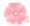 В брюхе у него вода
Забурлила от тепла.
Как разгневанный начальник,
Быстро закипает ...(Чайник)У слона, гиппопотамаТоже добрая есть… (мама)Это кушанье для всех
Мама сварит на обед.
И половник тут как тут –
Разольет в тарелки ...(Суп)Утром каждым в доме драма –Кашу есть не хочет…(Не мама, а дочка или сынок)Пыль найдет и вмиг проглотит –
Чистоту для нас наводит.
Длинный шланг, как хобот-нос,
Коврик чистит ...(Пылесос)Гладит платья и рубашки,
Отутюжит нам кармашки.
Он в хозяйстве верный друг –
Имя у него ...(Утюг)Эти шарики на нити
Вы примерить не хотите ль?
На любые ваши вкусы
В маминой шкатулке ...(Бусы)И капризна, и упряма,В детский сад не хочет…(Не мама, а дочка)Молодцы! Ну что мамочки готовы? Мамы  рассказывают сказку.Ведущий: Откуда на сердце так много тепла?Но не природа его принесла.Вокруг всё как сказка;И песни и смех.То мамина ласкаСогрела нас всех!Нынче праздник! Нынче праздник!Праздник бабушек и мам, Этот самый добрый праздникОсенью приходит к нам.Это праздник послушанья, Поздравленья и цветов, Прилежанья, обожаньяПраздник самых лучших слов!Ведущий: Мы продолжаем наши конкурсыВикторина: -  Муж Евы (Адам)- Муж дочери (зять)- Жена сына (сноха)Эти три мамочки остаются на сцене:  (ставятся на столы все необходимые индигриенты  для конкурса «Фуршет»)Мамы получают одинаковый набор продуктов и предметов и делают из них необычный бутерброд, а также придумывают к нему название. Примерный список продуктов и предметов к конкурсу: зубочистки, нож, тарелка, яблоко, апельсин, виноград, банан.
                           Выходят на сцену Ягуся и Баба-ЯгаЯгуся (грустно).Да-а , в сказках нас редко приглашают с мамой на какое-нибудь веселье… Только и слышим: «А потом был пир на весь мир!..» На весь мир, на весь мир…Только нас не приглашают на этот пир…Баба Яга (передразнивает).Извините, извините… А меня не пригласите?Меня вы не увидели… Прямо ни за что вы женщину обидели. Вовсе, мне, не много лет… И к тому же я - поэт! (обращается к мамам стихами)     Ах, какие мамочки –     Прекрасные панамочки,      Выглядит так броско-     Красавицы и только     Но не буду воду лить,      Пора вас немного проучить!Пускай наши участницы потрудятся.И следующий конкурс мы назовем «Фуршет».(на столе участников находятся одинаковое количество продуктов, за 5 минут они должны приготовить оригинальный бутерброд и также дать ему название)Мамы получают одинаковый набор продуктов и предметов и делают из них необычный бутерброд, а также придумывают к нему название. Примерный список продуктов и предметов к конкурсу: зубочистки, нож, тарелка, яблоко, апельсин, виноград, банан.
  (пока участники готовят, номер самодеятельности_____________________________)Или конкурс педагогический Ведущий. Наши мамы - самые хорошие педагоги. Поэтому мы приглашаем их принять участие в педагогическом конкурсе.Варианты педагогических ситуаций1. По телевизору идет интересная передача, и вы уже три раза звали ребенка обедать. Он не идет. Как быть?2. Как уложить расшалившегося ребенка спать?3. В магазине ребенок требует купить понравившуюся ему игрушку. Как вы поступите?4. Ваш ребенок горько плачет. Как его успокоить?5. В дневнике ребенка появилось замечание учителя. Ваши действия?Ведущий: Ну что мамочки готовы?Ягуся. Все оказались прекрасными хозяйками – мы и не сомневались в ваших способностях. А вот теперь попрошу всех подняться на сцену со своими кулинарными шедеврами, а то не всем виден ваш талант!Баба Яга. Какая ты у меня смышленая однако. Я то поняла, что ты затеяла! Хочешь чтобы они накормили своих чад с закрытыми глазами! Посмотрим какие у нас мамы заботливые.                           (звучит быстрая мелодия) После этого  дети и Мамы усаживаются на свои места на сцене. Викторина8. Вещество, которое добавляют в желе. (желатин) 4-й конкурс. ХозяюшкаВедущий. Все женщины - отличные хозяйки, они много времени проводят на кухне. А наши мамы - самые лучшие хозяйки на свете. В нашем следующем конкурсе нужно с завязанными глазами определить, что находится на блюдечке.(На блюдце сахар, соль, пшено, гречка, рис, перловка. Участница конкурса угадывает, какая крупа перед ней)Викторина: Мы продолжаем:
9. Одежда для кухни  (фартук)
10. Постоянное место для набивания шишек (лоб) 11. Цветик-гадалка. (ромашка)
5-й конкурс. КрасавицаВедущий. Хозяйство-то хозяйством, но и о себе забывать не следует. Женщина всегда должна быть красивой, загадочной, обворожительной. Не последнюю роль в этом играет прическа. Какая из наших мам быстрее и аккуратнее накрутит бигуди?Ведущий: Ой, какие мамы красивыеБаба Яга. Вот как все образовалось,                   Только я ни с чем осталась.Ведущая. Зачем, Яга, то слезы лить, тебе совет мы можем подарить…Проблем тут вовсе нет.Есть у нас один совет –Не простой, не думай ты –Сходить в салон Красоты!Баба Яга (бьет себя по лбу)Поняла! Коль в салон я побегу –То красивой быть смогу!(Заводит метлу – никак! Кидает метлу и убегает. Звучит, спокойная мелодия ведущий читает поздравительные стихи).Викторина:- Песня, которую мама поёт, укачивая ребёнка (колыбельная)- Игрушки для самых маленьких новорожденных деток (погремушка)- Игрушка девочки (кукла)- Игрушка мальчика (машина)Ведущий: Без игрушек ребенку нельзя. Еще наши дедушки и бабушки играли в соломенных кукол, в деревянные машинки, сделанные своими руками или руками родителей. Да и сделанные своими руками игрушки гораздо дороже ребенку, чем купленные в магазине. Вот и нашим мамам предстоит проявить свой талант рукоделия и смастерить для своих чад игрушки из тех материалов, которые мы им предложим.

Конкурс "ИГРУШКА"

Мамы из подручных материалов за ограниченное время должны смастерить игрушку для ребенка. Возможный список материалов на конкурс: цветная бумага, лоскутки, ракушки, спичечные коробки, шарики, фломастеры, ножницы, клей, степлер, вата, нитки, открытки, бумага и т.д.Ведущий: А пока мамы мастерят, (номер самодеятельности)_______________________
  Или  Игра: В зал кидаю мячик кто поймает должен сказать ласковое слово для мамы САМАЯ…… (например)-Самая обаятельная.
-Самая привлекательная.
-Самая нежная.
-Самые красивые глаза.
-Самая очаровательная улыбка.
-Самая, самая добрая.
-Самая ласковая.
-Самая заботливая.
-Самая красивая.
-Самая обворожительная.
-Самая любимая.
-Самая милая.
 Оценка маминых игрушекВедущий: Праздник наш уже кончается, 
Что же нам еще сказать? 
Разрешите на прощанье – 
Всем здоровья пожелать!
Будьте веселы, здоровы.
Всем дарите добрый свет!
Приходите в гости снова
И живите до ста лет! 
Ведущий:Пройдут годы, забудутся в нашей памяти многие события, люди, встречи. Но воспоминания всегда будут возвращать нас в светлый мир детства, к образу матери, научившей нас говорить, ходить, любить землю, на которой мы родились.Мы кланяемся всем матерям за беззаветную любовь. Доброту, за руки, которые творят на Земле добро и справедливость, украшают жизнь, наполняют её смыслом, делают счастливой.Дети (и родители подпевают) исполняют песню «Солнечный круг».Ведущий (детям): Вы, конечно, не помните самую первую встречу с мамой. Как она обрадовалась, когда увидела вас! Как счастливо светились ее глаза! На вашей ручке был привязан номерок из пленки. На нем были написаны фамилия, число, месяц, год и время вашего рождения, ваш вес. Кому из вас мама показывала этот номерок - вашу самую первую <медаль>? Тогда ваша мамочка первый раз взглянула на своего малыша - и поняла, что ее ребенок -самый лучший, самый красивый и самый любимый.Сейчас вы подросли, но мама любит вас все так же крепко и нежно. Мамы будут любить вас ровно столько, сколько будут жить на свете -  помните об этом всегда! И сколько бы вам не было лет - 5 или 50,  вам всегда будет нужна мама, ее ласка, ее взгляд. И чем больше ваша любовь к маме, тем радостнее и светлее жизнь!Ведущий (к женщинам в зал):  Дорогие женщины! Пусть ваши лица устают только от улыбок, а руки от букетов цветов. Пусть ваши дети будут послушны, а мужья внимательны. Пусть ваш домашний очаг украшают уют, достаток, любовь. Будьте здоровы и счастливы!